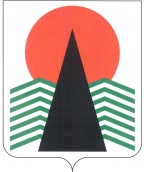 АДМИНИСТРАЦИЯ  НЕФТЕЮГАНСКОГО  РАЙОНАпостановлениег.НефтеюганскОб утверждении порядка организации и осуществления муниципального 
жилищного контроля на территории городского и сельских поселений 
в границах Нефтеюганского районаВ соответствии со статьей 2 Федерального закона от 26.12.2008 № 294-ФЗ 
«О защите прав юридических лиц и индивидуальных предпринимателей при осуществлении государственного контроля (надзора) и муниципального контроля» 
п о с т а н о в л я ю:Утвердить Порядок организации и осуществления муниципального жилищного контроля на территории городского и сельских поселений в границах Нефтеюганского района (приложение). Настоящее постановление подлежит размещению на официальном сайте органов местного самоуправления Нефтеюганского района.Контроль за выполнением постановления возложить на директора департамента строительства и жилищно-коммунального комплекса – заместителя главы Нефтеюганского района Кошакова В.С.Исполняющий обязанности Главы района							С.А.КудашкинПриложение к постановлению администрации Нефтеюганского районаот 11.07.2018 № 1141-паПОРЯДОК организации и осуществления муниципального жилищного контроля на территории городского и сельских поселений в границах Нефтеюганского района(далее – Порядок)Общие положения1.1. Порядок организации и осуществления муниципального жилищного контроля на территории городского и сельских поселений в границах Нефтеюганского района в соответствии с Жилищным кодексом Российской Федерации, Федеральным законом от 26.12.2008 № 294-ФЗ «О защите прав юридических лиц и индивидуальных предпринимателей при осуществлении государственного контроля (надзора) и муниципального контроля» (далее – Федеральный закон № 294-ФЗ), Законом Ханты-Мансийского автономного округа – Югры от 28.09.2012 № 115-оз «О порядке осуществления муниципального жилищного контроля на территории Ханты-Мансийского автономного округа – Югры и порядке взаимодействия органов муниципального жилищного контроля 
с органом государственного жилищного надзора Ханты-Мансийского автономного округа – Югры».1.2. Предметом муниципального жилищного контроля на территории городского и сельских поселений в границах Нефтеюганского района (далее – муниципальный жилищный контроль) является организация и проведение проверок соблюдения юридическими лицами, индивидуальными предпринимателями 
и гражданами обязательных требований, установленных в отношении муниципального жилищного фонда федеральными законами и законами Ханты-Мансийского автономного округа – Югры в области жилищных отношений, муниципальными правовыми актами (далее – обязательные требования), а также организация и проведение мероприятий по профилактике нарушений обязательных требований.1.3. Органом местного самоуправления Нефтеюганского района, уполномоченным на исполнение функции по осуществлению муниципального контроля, является администрация Нефтеюганского района в лице департамента строительства и жилищно-коммунального комплекса Нефтеюганского района 
(далее – уполномоченный орган).Непосредственное исполнение административных процедур 
и административных действий по осуществлению муниципального контроля обеспечивает отдел муниципального жилищного контроля департамента строительства и жилищно-коммунального комплекса Нефтеюганского района 
(далее – орган муниципального контроля). Деятельность органа муниципального контроля курирует руководителем уполномоченного органа – заместитель главы Нефтеюганского района, в ведении которого находятся вопросы муниципального контроля.1.4. Муниципальный жилищный контроль осуществляется во взаимодействии 
с федеральными и региональными органами исполнительной власти (в том числе органами федерального и регионального государственного надзора), органами прокуратуры, органами местного самоуправления Нефтеюганского района, юридическими лицами, индивидуальными предпринимателями и гражданами.II. Порядок организации и осуществления муниципальногожилищного контроля2.1. Состав, последовательность и сроки исполнения административных процедур при осуществлении муниципального контроля определяются административным регламентом по осуществлению муниципального жилищного контроля на территории городского и сельских поселений в границах Нефтеюганского района, утвержденным постановлением администрации Нефтеюганского района от 12.07.2018 № 1006-па-нпа.2.2. Муниципальный жилищный контроль осуществляется органом муниципального контроля в форме плановых проверок, проводимых в соответствии 
с ежегодным планом проверок, утверждаемым Главой Нефтеюганского района, внеплановых проверок, а также путем проведения мероприятий без взаимодействия 
с юридическими лицами и индивидуальными предпринимателями.Проверки проводятся на основании приказа уполномоченного органа, типовая форма которого утверждена приказом Минэкономразвития Российской Федерации 
от 30.04.2009 № 141 «О реализации положений Федерального закона «О защите прав юридических лиц и индивидуальных предпринимателей при осуществлении государственного контроля (надзора) и муниципального контроля» (далее – 
Приказ № 141).Мероприятия без взаимодействия с юридическими лицами и индивидуальными предпринимателями проводятся на основании заданий на проведение таких мероприятий, разрабатываемых органом муниципального контроля и утверждаемых заместителем главы Нефтеюганского района, курирующим деятельность органа муниципального контроля.2.3. Плановые и внеплановые проверки юридических лиц и индивидуальных предпринимателей проводятся при наличии оснований и в порядке, предусмотренном Федеральным законом № 294-ФЗ, с учетом особенностей, установленных 
частями 4.1, 4.2 статьи 20 Жилищного кодекса Российской Федерации.2.4. Проверка проводится с участием представителей проверяемой стороны. 
О проведении проверки юридические лица, индивидуальные предприниматели уведомляются в порядке и сроки, установленные Федеральным законом № 294-ФЗ.2.5. К проведению проверок при осуществлении муниципального контроля могут привлекаться эксперты и экспертные организации в порядке и случаях, установленных законодательством Российской Федерации.2.6. По результатам проведения проверки юридических лиц и индивидуальных предпринимателей составляется акт проверки по форме, установленной 
Приказом № 141 в двух экземплярах.По результатам проведения проверки граждан составляется акт проверки 
в двух экземплярах.По результатам проведения мероприятий без взаимодействия с юридическими лицами и индивидуальными предпринимателями оформляются акты о проведении мероприятия.2.5. В случае выявления нарушений обязательных требований при проведении проверки выдается предписание об устранении выявленных нарушений с указанием сроков их устранения.2.6. В случае выявления нарушений обязательных требований, за которые установлена административная ответственность, а также неисполнения предписаний об устранении выявленных нарушений составляются протоколы 
об административных правонарушениях, ответственность за которые предусмотрена Кодексом Российской Федерации об административных правонарушениях, Законом Ханты-Мансийского автономного округа – Югры от 11.06.2010 № 102-оз 
«Об административных правонарушениях», которые направляются 
в уполномоченные органы для рассмотрения и принятия соответствующего решения.2.7. При выявлении нарушений обязательных требований, за которые установлена уголовная ответственность, материалы проверок направляются органом муниципального контроля в уполномоченные органы (по подведомственности) 
для рассмотрения и принятия соответствующего решения.2.8. В случае получения в ходе проведения мероприятий без взаимодействия 
с юридическими лицами и индивидуальными предпринимателями сведений 
о готовящихся нарушениях или признаках нарушения обязательных требований орган муниципального контроля направляет юридическому лицу, индивидуальному предпринимателю предостережение о недопустимости нарушения обязательных требований.III. Права и обязанности должностных лиц органамуниципального контроля3.1. Права должностных лиц органа муниципального контроля 
при осуществлении муниципального контроля устанавливаются Жилищным кодексом Российской Федерации, Федеральным законом № 294-ФЗ.3.2. Должностные лица органа муниципального контроля, уполномоченные 
на проведение проверок, обязаны при проведении проверок соблюдать ограничения 
и выполнять обязанности, установленные статьями 15, 18 Федерального 
закона № 294-ФЗ.3.3. В случае ненадлежащего исполнения функций, служебных обязанностей, совершения противоправных действий (бездействия) при проведении проверок уполномоченные должностные лица органа муниципального контроля несут ответственность в соответствии с законодательством Российской Федерации.IV. Отчетность при осуществлении муниципальногожилищного контроля4.1. Информация о проведении проверок размещается в государственной информационной системе «Единый реестр проверок» и государственной информационной системе жилищно-коммунального хозяйства.4.2. Информация, касающаяся осуществления муниципального жилищного контроля, по письменным запросам органа государственного жилищного надзора направляется в порядке и сроки, установленные данными запросами.4.3. Органом муниципального контроля обеспечивается подготовка статистических данных:а) ежегодный доклад об осуществлении муниципального жилищного контроля и об эффективности такого контроля за предыдущий год в порядке, установленном постановлением Правительства Российской Федерации;б) полугодовые сведения об осуществлении муниципального жилищного контроля по форме и в порядке, установленном Федеральной службой государственной статистики. 11.07.2018№ 1141-па№ 1141-па